                       Резюме                                                                                        Тагаева Ташкан Абдилахатовна                    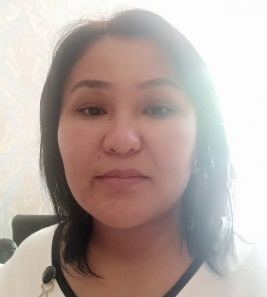 -  Дата рождения: 20-октябрь1983.-  Гражданство : Кыргыз-  Адрес:г.Ош. Мкр.Юго-восток.ул.Абакир у.Торобек -  Семейное положение:замужем,мать 3 детей-  Контактные данные:0779020224-  E-mail: ttagaeva@gmail.com.Образование:-2001-2006 ОшГУ,Факультет мировых языков и культур (окончила с отличием)Специальность: иностранный язык и литератураОпыт работы:  -2006-2009 г. Ош, ЦО "Reader и Я"Должность: преподаватель -2009-2011 Ошская бухгалтерская школаДолжность: преподаватель английского языка-2011-2019 Ошский Государственный Педагогический УниверситетДолжность: преподаватель английского языка-С 2019 по настоящее время Ош ГУ, ФМЯиКДолжность: преподаватель английского языкаКомпьютерные навыки:На  уровне среднего пользователя (MS Word и Excel,Power Point, Интернет и.т.д.).Языковые знания:• Кыргызский (родной)• Русский (свободно)• Английский (свободно)• Французский (B1)• Узбекский (B1)Личные качества:Коммуникабельность,  ответственность,пунктуальность,аккуратность,вежливость, внимательность,стремление к саморазвитию и профессиональному росту, дружелюбие.Курсы,тренинги ,семинары Lingua-Osh. “24-hour course on Communicative Methods of Teaching”  Ош, Январь, 2020Ош МУ OИД“Кесиптик билим беруудогу компеттентуулук мамилеге ылайык окуу-методикалык документтерди иштеп чыгуу жана жанычыл технологияларды пайдалануу”(36 саат)Ош, Январь, 2020Oxford University Press in cooperation with EDUpress.“Developing Reading and Writing strategies for IELTS.” Ош Январь 2020Jannat-Bilim Education Center.“Introduction to the foundation of English Teaching” (36 hours)Ош, Февраль, 2020EDUpress teacher training center“Using different platforms and electronic educational materials in the foreign language classroom”Ош, Март,2020Oxford University Press in cooperation with EDUpress “Teaching English with video”, “Emotional intelligence and positive group dynamics”Ош,Март,2021 